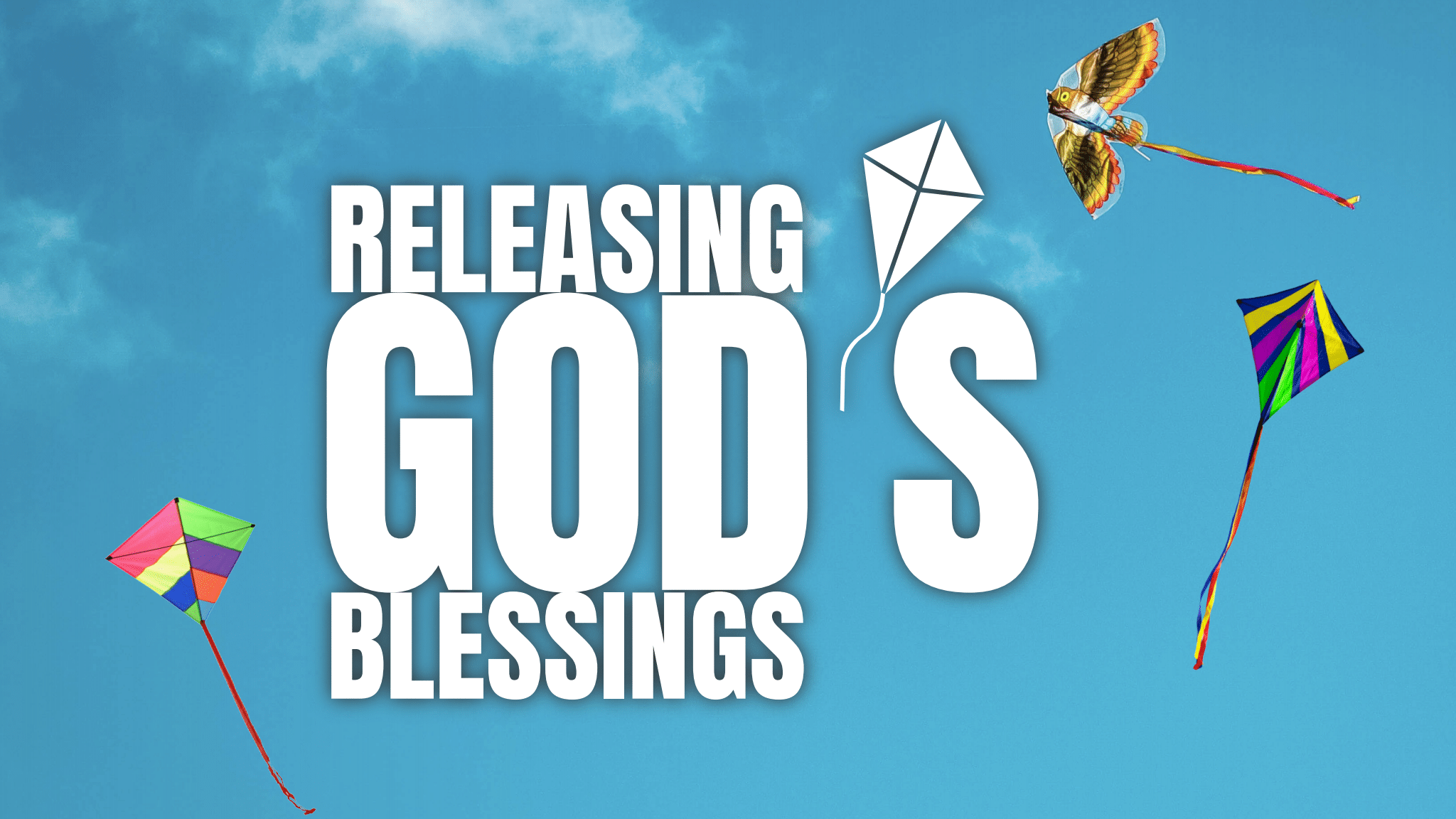 TAKING A STEP UP TO TITHINGThe chart below lets you compare what a tithe (10%) of your income looks like. God tells us, I give 100% of your blessings to you. Live on 90%. Return 10% to me. Sounds reasonable: “Bring the full tithes into the storehouse… and you will see how I open up the windows of heaven.” - Malachi 3:10Some people go “cold turkey” and just start tithing. Others have taken on lots of payments - mortgage, car, student loans, utilities, cellphone, etc. - and must take smaller steps. Maybe this is your year to get started with 1% or to step up to 5%.As part of your commitment our Releasing God’s Blessings Campaign, spend time in prayer as you consider taking the next step toward tithing.Weekly IncomeBeyond A TitheBeyond A TitheTitheUpper Range of GivingUpper Range of GivingMiddle Range of GivingMiddle Range of GivingLower Range of GivingLower Range of Giving15%12%10%9%8%7%6%5%4%3%2%1%$200$30$24$20$18$16$14$12$10$8$6$4$2$300$45$36$30$27$24$21$18$15$12$9$6$3$400$60$48$40$36$32$28$24$20$16$12$8$4$500$75$60$50$45$40$35$30$25$20$15$10$5$600$90$72$60$54$48$42$36$30$24$18$12$6$700$105$84$70$63$56$49$42$35$28$21$14$7$800$120$96$80$72$64$56$48$40$32$24$16$8$900$135$108$90$81$72$63$54$45$36$27$18$9$1,000$150$120$100$90$80$70$60$50$40$30$20$10$1,100$165$132$110$99$88$77$66$55$44$33$22$11$2,000$300$240$200$180$160$140$120$100$80$60$40$20$3,000$450$360$300$270$240$210$180$150$120$90$60$30